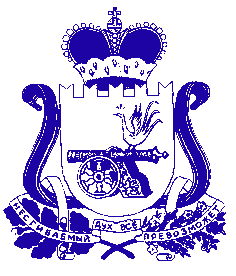 СОВЕТ ДЕПУТАТОВ СТУДЕНЕЦКОГО СЕЛЬСКОГО ПОСЕЛЕНИЯ ШУМЯЧСКОГО РАЙОНА СМОЛЕНСКОЙ ОБЛАСТИРЕШЕНИЕОт  27 марта  2015 года                                                                                        № 8Об определении уполномоченного органа по распоряжению земельными участками, государственная собственность на которые не разграничена, на территории  Студенецкого сельского поселения Шумячского района Смоленской областиВ целях реализации Земельного кодекса Российской Федерации на территории Студенецкого сельского поселения Шумячского района Смоленской области Совет депутатов Студенецкого сельского поселения Шумячского района Смоленской областиРЕШИЛ:1. Определить Администрацию Студенецкого сельского поселения Шумячского района Смоленской области (далее – Администрация) уполномоченным органом по распоряжению земельными участками, государственная собственность на которые не разграничена, на территории Студенецкого сельского поселения Шумячского района Смоленской области 2. Предложить Администрации Студенецкого сельского поселения Шумячского района Смоленской области рассмотреть вопросы:- о передаче Администрации муниципального образования «Шумячский район» Смоленской области функций по обеспечению полномочий по распоряжению земельными участками, государственная собственность на которые не разграничена, на территории Студенецкого сельского поселения Шумячского района Смоленской области, согласно прилагаемому Соглашению (приложение №1);- о наделении Главы Администрации муниципального образования «Шумячский район»Смоленской области – А.В. Голушкова полномочиями по подписанию правовых актов по распоряжению земельными участками, государственная собственность на которые не разграничена, на территории Студенецкого  сельского  поселения  Шумячского  района  Смоленской  областина основании нотариально заверенной доверенности.3. Опубликовать настоящее решение в  печатном средстве массовой информации «Информационный вестник Студенецкого сельского поселения».4. Настоящее решение вступает в силу после его опубликования  и распространяется на правоотношения, возникшие с 1 марта 2015 года.Глава муниципального образованияСтуденецкого сельского поселения Шумячского района Смоленской области                                   Н.М. ПановаПриложение №1 к решению Совета депутатовСтуденецкого сельского поселенияШумячского района Смоленской области №8от 27.03.2015г.СОГЛАШЕНИЕо взаимодействии по осуществлению функций по распоряжению земельными участками, государственная собственность на которыене разграничена, расположенными на территории Студенецкого  сельского  поселения  Шумячского  района  Смоленской  области____________________                                                                          (дата подписания Договора)__________________(место составления)Администрация Студенецкого  сельского  поселения  Шумячского  района  Смоленской  области   именуемая в дальнейшем  Администрация поселения, в лице Главы Администрации Студенецкого  сельского  поселения  Шумячского  района  Смоленской  области  Кулешовой Инны  Витальевны,  действующего на основании Устава Студенецкого  сельского  поселения  Шумячского  района  Смоленской  области  с одной стороны, и Администрация муниципального  образования  «Шумячский  район  Смоленской  области именуемая в дальнейшем Администрация района, в лице Главы Администрации муниципального  образования  «Шумячский  район  Смоленской  области Голушкова  Александра  Васильевича, действующего на основании Устава муниципального  образования  «Шумячский  район  Смоленской  области с другой стороны, вместе именуемые Стороны, на основании норм Гражданского кодекса Российской Федерации, заключили настоящий Договор о нижеследующем.1. Предмет договора1.1. Настоящий Договор регулирует отношения, возникшие между сторонами, в части взаимодействия по осуществлению полномочий по распоряжению земельными участками, государственная собственность на которые не разграничена, расположенными на территории Студенецкого  сельского  поселения  Шумячского  района  Смоленской  области  (далее – функции) в соответствии с Федеральным законом от 25 октября 2001 года № 137-ФЗ «О введении в действие Земельного кодекса Российской Федерации».1.2. Администрация поселения передает, а Администрация района принимает на себя осуществление на безвозмездной основе функций по распоряжению расположенными на территории Студенецкого  сельского  поселения  Шумячского  района  Смоленской  области  Студенецкого  сельского  поселения  Шумячского  района  Смоленской  области земельными участками, государственная собственность на которые не разграничена, (далее – функции) в соответствии с пунктом 2 статьи 3³ Федерального закона               от 25 октября 2001 года № 137-ФЗ «О введении в действие Земельного кодекса Российской Федерации».1.3. Наряду с функциями, указанными в пункте 1.2 настоящего Договора, Администрация района вправе осуществлять иные функции, необходимые для реализации полномочий по распоряжению земельными участками, государственная собственность на которые не разграничена, в соответствии с законодательством Российской Федерации.1.4. Передача функций не предполагает передачи соответствующих полномочий. Принятие решений по вопросам распоряжения земельными участками, государственная собственность на которые не разграничена, расположенными на территории  Студенецкого  сельского  поселения  Шумячского  района  Смоленской  области  осуществляется Главой Администрации муниципального  образования  «Шумячский  район  Смоленской  области  на основании доверенности, выданной Главой Администрации Студенецкого  сельского  поселения  Шумячского  района  Смоленской  области  и удостоверенной в порядке, установленном законодательством Российской Федерации. 2. Права и обязанности СторонАдминистрация поселения имеет право:Получать информацию о ходе исполнения переданных функций.Направлять своего представителя для участия в работе создаваемых для осуществления переданных функций комиссий, рабочих групп и совещательных органов.Предоставлять Главе муниципального  образования  «Шумячский  район  Смоленской  области  на основании нотариально заверенной доверенности право на подписание документов, касающихся распоряжения земельными участками, государственная собственность на которые не разграничена, расположенными на территории Студенецкого  сельского  поселения  Шумячского  района  Смоленской  области.Администрация поселения обязана:Предоставлять Администрации района необходимую информацию, материалы и документы, связанные с осуществлением переданных функций.Оказывать содействие Администрации района в разрешении вопросов, связанных с осуществлением переданных функций.В порядке, установленном нормативными правовыми актами Администрации района, осуществлять учёт и инвентаризацию земель поселения.Администрация района имеет право:Истребовать у Администрации поселения сведения и документы, необходимые для исполнения переданных функций.Досрочно в одностороннем порядке расторгнуть настоящий Договор.Администрация района обязана:Осуществлять в соответствии с действующим законодательством функции по распоряжению земельными участками, государственная собственность на которые не разграничена, расположенными на территории Студенецкого  сельского  поселения  Шумячского  района  Смоленской  области.3. Срок действия Договора, и основанияего прекращения3.1. Настоящий Договор действует с __ _______ 20__ года по _________       20____ года.3.2. Настоящий Договор ежегодно пролонгируется на следующий год, если ни одна из сторон до 1 декабря текущего года не заявит письменно о его расторжении. 3.3. Передаваемые по настоящему Договору полномочия осуществляются Администрацией района в период действия настоящего Договора и прекращаются вместе с прекращением срока действия настоящего Договора.3.4. Действие настоящего Договора может быть прекращено досрочно (до истечения срока его действия):3.4.1. По взаимному соглашению Сторон, выраженному в оформленном надлежащим образом соглашении о расторжении настоящего Договора.3.4.2. В одностороннем порядке настоящий Договор может быть расторгнут в случае:- изменения действующего законодательства Российской Федерации, в связи с которым выполнение условий настоящего Договора Сторонами становится невозможным;- неисполнения или ненадлежащего исполнения одной из Сторон своих обязательств в соответствии с настоящим Договором;3.4.3. В судебном порядке на основании решения суда.3.5. Уведомление о расторжении настоящего Договора в одностороннем порядке направляется второй стороне не менее чем за 7 рабочих дней до дня предполагаемого расторжения настоящего Договора.4. Заключительные положения4.1. Настоящий Договор составлен в двух экзеплярах, имеющих одинаковую юридическую силу, по одному для каждой из Сторон.4.2. Все изменения и дополнения к настоящему Соглашению оформляются дополнительными соглашениями в письменной форме, подписанными уполномоченными представителями Сторон. Дополнительные соглашения являются неотъемлемой частью настоящего Договора.4.3. По вопросам, не урегулированным настоящим Договорам, Стороны руководствуются законодательством Российской Федерации.4.4. Споры и разногласия, возникающие между Сторонами в связи с исполнением настоящего Договора, разрешаются ими путем проведения переговоров, а в случае невозможности урегулирования в процессе переговоров спорных вопросов споры разрешаются в суде в порядке, установленном действующим законодательством. 7. Реквизиты и подписи сторон Администрация Студенецкого сельского  поселения Шумячского района Смоленской областиадрес:___________________________реквизиты:  Глава  Администрации  Студенецкого сельского  поселения Шумячского района Смоленской областиАдминистрация муниципального  образования  «Шумячский  район  Смоленской  областиадрес:_________________________реквизиты: ____________________________________________________________________________________________________________________________________________________________________________________________________________________Глава  Администрации муниципального  образования  «Шумячский  район  Смоленской  области_______________/_____________/            (подпись)                      (расшифровка)_______________/_____________/             (подпись)                   (расшифровка)